GAYATRI NAYYAR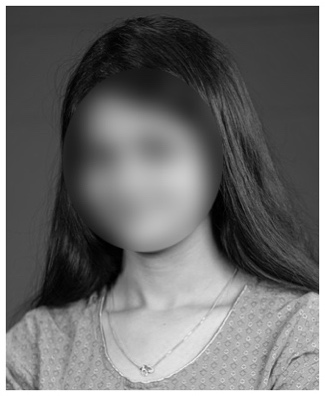 Phone: 9345XXXX20Email id: gayatrinyrxx@gmail.comAddress: Flat no 301, 3rd Floor,
Vasanth Apartments, Nungambakkam,
Chennai, Tamil Nadu 600034PROFILE SUMMARYAn aspiring Java programmer with above 1 year of experience and a detailed understanding of service-oriented architecture and web services such as SOAP and REST, and skilled in Java, J2EE, ORM/JPA, SQL, JavaScript, CSS, and HTML want to collaborate with global brands to develop scalable, secure and efficient applications.WORK EXPERIENCECurrently working as a Jr Java Developer at ABC Soft Technologies since 01 July 2023.Key Job ResponsibilitiesDesign Java based application’s architecture and implementing the code.Understand and analyse user requirements.Specify the application objectives and functionality to stake holders.Align the application designs to achieve the business goals.Develop and test the code to integrate with other systems.Debug and troubleshoot the code to identify and fixing errors.Collaborate with other developers, testers and project managers .EDUCATIONB. Tech CSE from Jawahar Engineering College in 2022 with GPA 8.4Intermediate (MPC) from St Johns Educational Trust in 2018 with GPA 8.710th class from Vidyamandir Sr Secondary School in 2016 with GPA 8.5TECHNICAL SKILLSCore JavaJava Frameworks: Spring Boot, HibernateWeb Development: JavaScript, CSS, HTMLDatabases: MySQL, MongoDBPERSONAL INFORMATIONDate of birth		: 21 Oct 2001Gender		: FemaleFather’s name	: Girish KumarNationality		: IndianMarital Status	: UnmarriedHobbies		: Reading books, Listening to musicLanguages Known	: English, Hindi & TamilDECLARATIONI hereby declare that all the above information is true to the best of my knowledge.Place:Date:											Signature